Частное учреждение
«АТТЕСТАЦИОННЫЙ ЦЕНТР ПО НЕРАЗРУШАЮЩЕМУ КОНТРОЛЮ»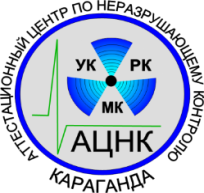 РК, г. Караганда, тел. 8 7212 505663, факс 970417, www.ndtcc.kz, e-mail:ndtcc@mail.ruЗАЯВКА
на аттестацию персонала в области неразрушающего контроля согласно требованиямСТ РК ISO 9712-2014Заказчик 	(полное наименование организации)Руководитель 	(должность руководителя, уполномоченного подписывать договор, Ф.И.О.)Основание действия руководителя - (устав, доверенность) – нужное подчеркнуть !просит ЧУ «Аттестационный центр по неразрушающему контролю» провести аттестацию (переаттестацию), расширение области аттестации специалиста(ов) по следующим методам неразрушающего контроля (необходимо отметить метод (ы), уровень квалификации):Примечание: при числе специалистов более одного в электронном виде таблица может продолжаться. MT-ST – метод магнитной памяти металла;LT - течеискание (включая вакуумирование); ETT – электрический контрольРасширение области аттестации по методу(ам) НК.Специалисты по прибытии в ЧУ «АЦНК» обязуются предоставить следующие документы:Копию удостоверения личностиКопию документа об образовании (диплом, аттестат)Копии документов о прохождении курсов по НК (при их наличии)Справку с места работы с указанием занимаемой должности и стажа в области НККопию медицинского осмотра с указанием остроты зренияФотографии на документы 3×4 — 3-5 шт.Реквизиты Организации-Заказчика: БИН ___________________________ ИИК 	БИК__________________________________ Банк ___________________________________________________ Кбе 	Юридический адрес 	Почтовый адрес 	Ф.И.О. контактного лица, телефон, e-mail	Дата оформления заявки «___»___________20____г.		Подпись ____________Ф.И.О. 
специалистаФорма услугиMT-STMT-STLTLTETTETTФ.И.О. 
специалистаФорма услугиIIIIIIIIIАттестацияПереаттестацияАттестацияПереаттестацияРасширениеобласти аттестации	Промышленный сектор (нужное отметить)	Промышленный сектор (нужное отметить)Промышленное производство (полуфабрикаты, детали, компоненты)☐Контроль до и во время эксплуатации, включая период изготовления (монтажа)☐Техническое обслуживание железной дороги☐